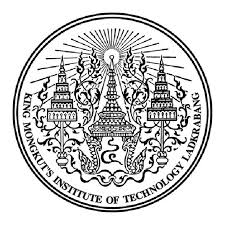                แบบฟอร์มขอแต่งตั้งอาจารย์บัณฑิต     Graduate Academic Staff Approval Form  คณะ /วิทยาลัย /วิทยาเขต... ................................................................................................................................................                  Faculty/College/Campus................................................................................................................................................. (1)   ชื่อภาษาไทย (นาย,นาง,นางสาว,อื่นๆ) ...................................................นามสกุล.....................................................      ชื่อภาษาอังกฤษ (Mr,Mrs,Miss,Others) First name……...………..……………….….Surname ...………..…......……………             วัน  เดือน  ปี  เกิด  (Date of  Birth) ……………………………………………………………...………………………………….........…            ตำแหน่งทางวิชาการ  (Academic  Rank)        □  อาจารย์  (Lecturer)          □  ผศ. (Asst.Prof.)          □  รศ.  (Assoc.Prof.)       □ ศ. (Prof.)        □  อื่นๆ  เช่น  นักวิทยาศาสตร์  นักวิเคราะห์  ฯลฯ  โปรดระบุ  (Others, pls  specify) …………..……...........……(2)   ประสบการณ์การทำงานจนถึงปัจจุบัน (Work Experiences) ………....…… ปี (Years).................เดือน (months)  (3)  ประวัติการศึกษา (Education)(4)   สถานที่ทำงานปัจจุบัน/ที่อยู่ปัจจุบัน (Address of Institution/Current Address)      	…………………………………………………………...……………………………………………………………………………………………………………………………………………………...……………………………………………………………………………………………………………………………………………………………………...………………………………………………………………………… (5)   ขอแต่งตั้งเป็น (Request to be appointed in graduate programs as :)         	□ อาจารย์บัณฑิตประจำ (Permanent Graduate Academic Staff)      □ อาจารย์บัณฑิตพิเศษ (Invited Graduate Academic Staff)□ มหาบัณฑิต (Master Degree) หลักสูตร………………………………………………สาขาวิชา  (Major)……………..…………………………… 	□  สอนในหลักสูตร (Lecture in Program)□  สอบวิทยานิพนธ์ในหลักสูตร (Thesis Examination Committee in Program)□  ที่ปรึกษาวิทยานิพนธ์ในหลักสูตร (Thesis Advisor in Program) □  ที่ปรึกษาวิทยานิพนธ์ร่วมในหลักสูตร (Thesis Co-Advisor in Program) หลักสูตร………………………………………………สาขาวิชา  (Major)……………..…………………………… 	□  สอนในหลักสูตร (Lecture in Program)□  สอบวิทยานิพนธ์ในหลักสูตร (Thesis Examination Committee in Program)□  ที่ปรึกษาวิทยานิพนธ์ในหลักสูตร (Thesis Advisor in Program) □  ที่ปรึกษาวิทยานิพนธ์ร่วมในหลักสูตร (Thesis Co-Advisor in Program) 	□ ดุษฏีบัณฑิต (Doctoral Degree)	หลักสูตร………………………………………………สาขาวิชา  (Major)……………..…………………………… 	□  สอนในหลักสูตร (Lecture in Program)□  สอบวิทยานิพนธ์ในหลักสูตร (Thesis Examination Committee in Program)□  ที่ปรึกษาวิทยานิพนธ์ในหลักสูตร (Thesis Advisor in Program) □  ที่ปรึกษาวิทยานิพนธ์ร่วมในหลักสูตร (Thesis Co-Advisor in Program)หลักสูตร………………………………………………สาขาวิชา  (Major)……………..…………………………… 	□  สอนในหลักสูตร (Lecture in Program)□  สอบวิทยานิพนธ์ในหลักสูตร (Thesis Examination Committee in Program)□  ที่ปรึกษาวิทยานิพนธ์ในหลักสูตร (Thesis Advisor in Program)□  ที่ปรึกษาวิทยานิพนธ์ร่วมในหลักสูตร (Thesis Co-Advisor in Program) (6)  ความเชี่ยวชาญเฉพาะ ระบุรายละเอียดหรือเฉพาะหัวข้อ เป็นภาษาไทย หรือ ภาษาอังกฤษ ก็ได้      (Areas of Specialization/Research)      	…………………………………………………………...……………………………………………………………………………………………………………………………………………………...……………………………………………………………………………………………………………………………………………………………………...…………………………………………………………………………(7)  ผลงานวิจัย (Research Publications)  แนบไฟล์ผลงานทุกผลงาน (Attach a file for every entry)     โดยให้จัดพิมพ์ตามตัวอย่างตัวอย่าง (Example)	วารสาร[1] ชื่อผู้เขียนบทความ (พิมพ์ตัวหนาที่ชื่อผู้ขอแต่งตั้ง),//(ปีที่พิมพ์),//ชื่อบทความ,//ชื่อวารสาร,//ปีที่,//ฉบับที่/(ถ้ามี),//หน้าแรก-หน้าสุดท้าย,//ISSN หรือ DOI.[1] Petchmaneelumka, W., Rerkratn, A., Luangpol, A., Riewruja, V. (2018),  Compensation of Temperature Effect for LVDT Transducer,  Journal of Circuits, Systems and Computers, vol. 27, no. 12, pp.712-719, https://doi.org/10.1142/S0218126618501827.[2] พงศ์ธร  ศิระวรกุล, ทองใบ  อรรถเศรษฐ์ และ ศุลี  บรรจงจิตร, (2538), การออกแบบแสงสว่างภายในโดยใช้คอมพิวเตอร์, วิศวสารลาดกระบัง, ปีที่ 7,  ฉบับที่ 1, หน้า 31-37. ISSN 0125-1724.รายงานการประชุมวิชาการ ชื่อผู้เขียนบทความ (พิมพ์ตัวหนาที่ชื่อผู้ขอแต่งตั้ง),//(ปีที่พิมพ์),//ชื่อบทความ,//ชื่อรายงานการประชุมวิชาการ (ตัวหนา),//วันที่/ ,//หน้าแรก-หน้าสุดท้าย,//ระบุ ISSN หรือ DOI.[1]  Petchmaneelumka W., Wutikun T., Rerkratn A., Riewruja, V.  (2017),  Simple Capacitance-to-Time Converter,  ACM International Conference Proceeding Series,  Feb. 18,  pp. 198-201,  ISSN 00002017[2] คุณัชญ์สุภชา กลับคง, ปิ่นมณี ขวัญเมือง และ จินตนา บุญนาค,  (2558),  การแยกเชื้อแบคทีเรียกรดแลคติกจากน้ำนมกระบือพันธุ์มูร่าห์ และคุณสมบัติในการ    หมักโยเกิร์ต,  การประชุมวิชาการมหาวิทยาลัยเกษตรศาสตร์ ครั้งที่ 53,  3-6 กุมภาพันธ์,  หน้า 873-880, ISSN. ........(8.1)  ผลงานวิจัย (Research Publications)  จำนวน................เรื่อง  …………………………………………………………………………………………………………………………………………………………………..…………………………………………………………………………………………………………………………………………………………………..…………………………………………………………………………………………………………………………………………………………………..…………………………………………………………………………………………………………………………………………………………………..…………………………………………………………………………………………………………………………………………………………………..…………………………………………………………………………………………………………………………………………………………………..…………………………………………………………………………………………………………………………………………………………………..…………………………………………………………………………………………………………………………………………………………………..…………………………………………………………………………………………………………………………………………………………………..…………………………………………………………………………………………………………………………………………………………………..(8.2)  บทความวิชาการ (Articles)  จำนวน.................เรื่อง…………………………………………………………………………………………………………………………………………………………………..…………………………………………………………………………………………………………………………………………………………………..…………………………………………………………………………………………………………………………………………………………………..…………………………………………………………………………………………………………………………………………………………………..…………………………………………………………………………………………………………………………………………………………………..(8.3)  ผลงานวิชาการอื่น ๆ (ถ้ามี) (Others) จำนวน.................เรื่อง…………………………………………………………………………………………………………………………………………………………………..…………………………………………………………………………………………………………………………………………………………………..…………………………………………………………………………………………………………………………………………………………………..…………………………………………………………………………………………………………………………………………………………………..…………………………………………………………………………………………………………………………………………………………………..หมายเหตุ   - อาจารย์บัณฑิตประจำกรณีสอบ/ที่ปรึกษาหลัก-ร่วม ในระดับปริญญาเอกต้องมีผลงาน 3 รายการในรอบ 5 ปีย้อนหลัง โดยอย่างน้อยหนึ่งรายการต้องเป็นผลงานวิจัย (Journal) 	   - อาจารย์บัณฑิตพิเศษต้องมีผลงานวิจัย (Journal) อย่างน้อย 5 รายการที่เป็นระดับนานาชาติ หรือ 10 รายการที่เป็นระดับชาติโปรดเพิ่มเติม  หากต้องการ  (Use  additional  Pages  if  required)	  ทั้งนี้ข้าพเจ้าขอรับรองว่าผลงานวิจัยที่ใช้ในการแต่งตั้งอาจารย์บัณฑิตมิได้เป็นส่วนหนึ่งของการศึกษา	      I confirm that the research publications listed above are not the part of my graduated studies. 							ลงชื่อ (Signature) .………….……………………………………………….								  (………………………………………………...……….)                                                                                      วันที่ (Date) …..…./………………../….………										     DD/MM/YYชื่อหน่วยงาน (Affiliation)ที่อยู่  (Address)ตำแหน่ง  (Position)พ.ศ.  (Year)ระดับการศึกษา(Level)ปีที่สำเร็จ(Year)สถาบันการศึกษา(Institution)วิชาเอก / สาขา(Major)ชื่อปริญญา(Degree Obtained)ปริญญาตรี(Bachelor Degree)ปริญญาโท(Master Degree)ปริญญาเอก(Doctoral Degree)อื่น ๆ(Others)